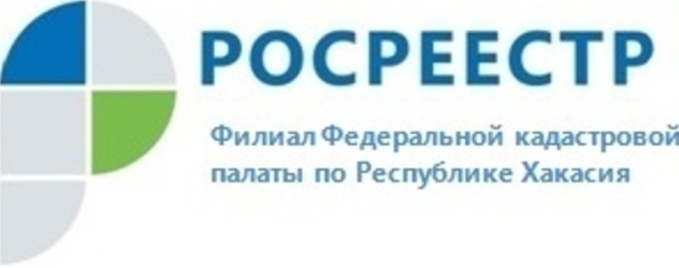 ПРЕСС-РЕЛИЗКадастровая палата по Республике Хакасия приглашает на лекцию 27 августа 2019 года филиал ФГБУ «ФКП Росреестра» по Республике Хакасия (Кадастровая палата) проводит лекцию. На лекции будут рассмотрены следующие вопросы: 1. Изменения в законодательстве в связи с вступлением в силу приказа Минэкономразвития России от 26.03.2019 № 166 «О внесении изменений в требования к подготовке акта обследования, утвержденные приказом Минэкономразвития России от 20.11.2015 № 861, и требования к подготовке технического плана и состав содержащихся в нем сведений, утвержденные приказом Минэкономразвития России от 18.12.2015 № 953». Выступление заместителя начальника отдела обработки документов и обеспечения учетных действий Филиала Е.В. Сергеевой.2. Изменения в законодательстве в связи с вступлением в силу Федерального закона от 02.08.2019 № 283-ФЗ «О внесении изменений в Градостроительный кодекс Российской Федерации и отдельные законодательные акты Российской Федерации». Выступление заместителя начальника отдела обработки документов и обеспечения учетных действий Филиала Е.В. Сергеевой.Лекция пройдет 27 августа 2019 года с 10:00 до 11:00 часов в кабинете 114 по адресу: г. Абакан, ул. Кирова, 100.Оставить заявку на участие необходимо по телефону 8(3902) 35 84 96 (доб.2267) или 8-950-304-56-48 (Ольга Владимировна).Приглашаем всех желающих!О Федеральной кадастровой палатеФедеральная кадастровая палата (ФГБУ «ФКП Росреестра») – подведомственное учреждение Федеральной службы государственной регистрации, кадастра и картографии (Росреестр). Федеральная кадастровая палата реализует полномочия Росреестра в сфере регистрации прав на недвижимое имущество и сделок с ним, кадастрового учета объектов недвижимости и кадастровой оценки в соответствии с законодательством Российской Федерации.ФГБУ «ФКП Росреестра» образовано в 2011году в результате реорганизации региональных Кадастровых палат в ФГБУ «ФКП Росреестра» и его филиалы во всех субъектах Российской Федерации. Директор ФГБУ «ФКП Росреестра» - Тухтасунов Парвиз Константинович.Директор филиала ФГБУ «ФКП Росреестра» по Республике Хакасия Старунская Вера Ивановна.Контакты для СМИТатьяна Бородинаспециалист по связям с общественностьюфилиала ФГБУ «ФКП Росреестра» по Республике Хакасия8 (3902) 35 84 96 (доб.2271)filial@19.kadastr.ru www.fkprf655017, Абакан, улица Кирова, 100, кабинет 105.